06/02/2023BionexoRESULTADO – TOMADA DE PREÇON° 202332EM34390HEMUO Instituto de Gestão e Humanização – IGH, entidade de direito privado e sem fins lucrativos,classificado como Organização Social, vem tornar público o resultado da Tomada de Preços,com a finalidade de adquirir bens, insumos e serviços para o HEMU - Hospital Estadual daMulher, com endereço à Rua R-7, S/N, Setor Oeste, Goiânia, CEP: 74.125-090.Bionexo do Brasil LtdaRelatório emitido em 06/02/2023 12:22CompradorIGH - HEMU - Hospital Estadual da Mulher (11.858.570/0002-14)Rua R 7, esquina com Av. Perimetral s/n - Setor Oeste - GOIÂNIA, GO CEP: 74.530-020Relação de Itens (Confirmação)Pedido de Cotação : 269012124COTAÇÃO Nº 34390 - MEDICAMENTOS - HEMU FEVEREIRO/2023Frete PróprioObservações: OBSERVAÇÕES: *PAGAMENTO: Somente a prazo e por meio de depósito em conta PJ do fornecedor. *FRETE: Só serãoaceitas propostas com frete CIF e para entrega no endereço: RUA R7 C/ AV PERIMETRAL, SETOR OESTE, Goiânia/GO CEP: 74.125-120,dia e horário especificado. *CERTIDÕES: As Certidões Municipal, Estadual de Goiás, Federal, FGTS e Trabalhista devem estar regularesdesde a data da emissão da proposta até a data do pagamento. *REGULAMENTO: O processo de compras obedecerá ao Regulamento deCompras do IGH, prevalecendo este em relação a estes termos em caso de divergência.Tipo de Cotação: Cotação EmergencialFornecedor : Todos os FornecedoresData de Confirmação : TodasValidade CondiçõesFaturamento Prazo deFornecedordadeFreteObservaçõesMínimoEntregaProposta PagamentoPrezado (a) O prazo de pagamento sob analise decredito previa; Estoque sujeito a alteracao; Propostavalida por 24 horas ou enquanto durar os estoques.Entrega ***ENTRE 2 A 5 dias uteis (Exceto FINAISDE SEMANA E FERIADO)*** caso tenha soro naproposta. Estamos a disposicao para negociacao;Para novos cadastros, acesse:Belive Medical ProdutosHospitalares LtdaCONTAGEM - MG5dias após1Amanda Soterio - (19)R$ 1.000,000010/02/202330 ddlCIFconfirmação32560500vendas8@belivemedical.com.brhttps://belivemedical.com/ficha Em caso de duvida,sigo a disposicao; Amanda Soterio WhatsApp (19)Mais informações987472905 E-mail: vendas8@belivemedical.com.brTel.: (19) 32560500*Frete não esta incluso, caso confirme vamos terque embutir o valor do frete MedicamentoMANIPULADO em razão da ausência de ofertaacessível do INDUSTRIALIZADO. Silente ocontratante quanto a esta fundamentação expressae inexistente proposta concorrente contendoCitopharma Manipulação deMedicamentos EspeciaisLtdaBELO HORIZONTE - MGWebservice Citopharma - (31)medicamento INDUSTRIALIZADO, presume-se aaplicabilidade da exceção prevista no item 5.10 daRDC 67/2007, da ANVISA. Enviar justificativa quenão encontra no mercado enviada pelo setor defarmacia. Atenção: Esta cotação só terá validade sea instituição não estiver em débito com o GrupoCitopharma. vendedor(31) 98822-1544 ?(31) 3388-2apósconfirmação0 dias2R$ 350,000004/03/202330 ddlCIF3115-6000thamires@citopharma.com.brMais informações1333-jorge@citopharma.com.br Cotações acima de1000 ampolas ligar para o representante paranegociação. Quando hospital não colocarconcentração e volume correto, vamos cotarconforme históricoFARMATER MEDICAMENTOSLTDABELO HORIZONTE - MGWeb Service Farmater - (31)3dias após34R$ 750,000004/03/202330 ddl30 ddlCIFCIFbanco do brasil s/a ag 1229-7 c/c 69547-5confirmação3224-2465vendas@farmater.com.brMais informaçõesPró-saúde Distribuidora DeMedicamentos Eireli - MeCEILÂNDIA - DF2dias apósCONTATO JOHN HERBERT 61 99172-1393 | 613044-3250Webservice Prosaude - (00)R$ 1.200,000006/02/2023confirmação0000-00000ti@prosaudedistribuidora.com.brMais informaçõesProgramaçãode EntregaPreçoUnitárioProdutoCódigoFabricanteEmbalagemFornecedorComentárioJustificativaBrasíndice Rent(R$)QuantidadeValor Total Usuário;SENSORIALsuspensãoDaniellyEvelynPereira Da10 MG/MLATRACURIO SOLINJ 10MG/ML -Belive MedicalProdutosHospitalaresLtdapendênciasfinanceiras.STOCK MED não 20,5900atende a condiçãodeSOL INJ CX25 AMP VDTRANS X 2,5MLTRACUR,CRISTALIAR$R$26465-nullR$ 0,0000100 AmpolaCruz2.5ML - AMPOLA25MG2.059,000003/02/202315:04pagamento/prazo.;MEDILAR,MGMED,MULTIFARMA,STOCK MED,ONCOTECH,HOSPDROGAS,DIMASTER,DaniellyEvelynPereira DaCruzCEFTRIAXONA POP/SOL INJ 1G -FRASCO/AMPOLADE 1000MGBelive MedicalProdutosHospitalaresLtdaAMPLOSPEC,BIOCHIMICOMEDCOM,R$3,9700R$595,500044890-CXAnullR$ 0,0000150 Frasco/AmpolaCIENTÍFICA eMED CENTER nãoatendem a03/02/202315:04condição depagamento/prazo.ELLO suspensãopor pendênciasfinanceiras.https://bionexo.bionexo.com/jsp/RelatPDC/relat_adjudica.jsp1/3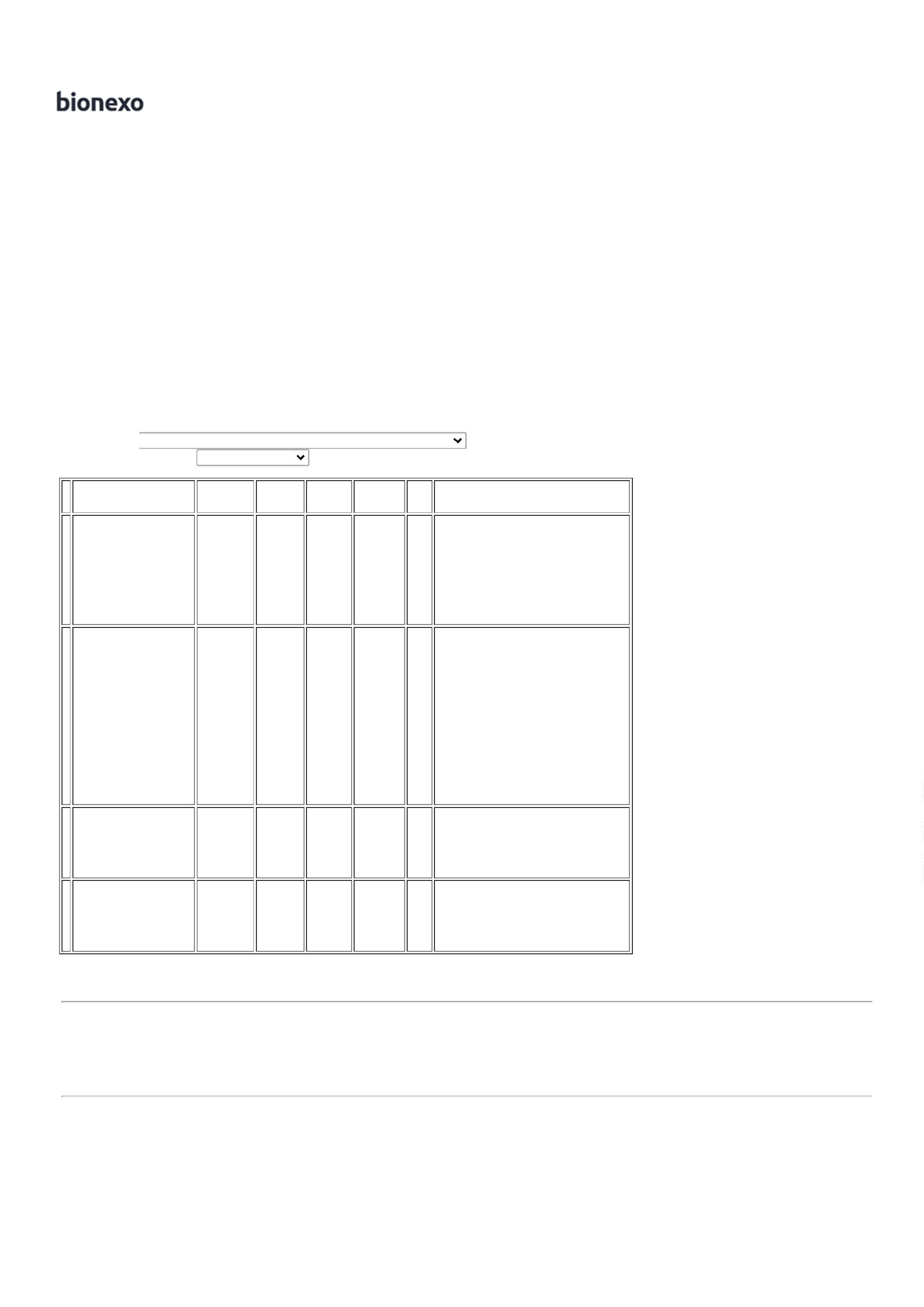 06/02/2023BionexoSOLUÇÃO PARADIALISEPERITONEALC/GLICOSE 1,5%BOLSA 2000ML -COMPOSIÇÃO:GLICOSEMONOHIDRATADA,CLORETO DESÓDIO, CLORETODE CÁLCIODHIDRATADO,CLORETO DEMAGNÉSIO,HEXAIDRATADO,LACTATO DESÓDIO, ÁGUA PARAINJETÁVEIS,PRODUTO SOBENCOMENDA,ENMTREGA EM 10UTEIS OU DEACODO COM ADISPONILBILIDADEDO FABRICANTEDaniellyEvelynPereira DaCruzDIANEAL PD2DEXT. 1,5%2000ML ULTRA-BAG AZB1683CX8 BAXTER,BAXTERBelive MedicalProdutosHospitalaresLtdaR$98,0000R$1446527-CAIXA-R$ 0,000064 Bolsa6.272,000003/02/202315:04SÓDIO, CÁLCIO,MAGNÉSIO,CLORETO,LACTATO.TotalParcial:R$314.08.926,5000Total de Itens da Cotação: 16Total de Itens Impressos: 3Programaçãode EntregaPreçoUnitárioProdutoCódigoFabricanteEmbalagemFornecedorComentárioJustificativaBrasíndice Rent(R$)QuantidadeValor Total UsuárioDaniellyEvelynPereira Dacitopharmamanipulação |citrato de cafeina;FÓRMULACitopharmaManipulação deMedicamentosEspeciais LtdaCAFEINA ANIDRASOL ORAL 10MG/ML 39061FR 30ML - FRASCOPAULISTA nãoatende a condiçãodeR$39,7500R$596,25003--frasco--R$ 0,000015 FrascoCruz20 mg/ml - 30 mlou cafeina anidra0 mg/mlpagamento/prazo.03/02/2023115:04DaniellyEvelynPereira DaCruzCITRATO DECAFEINA0MG+CAFEINAcitopharmamanipulação |citrato de cafeina20 mg - 3 ml (citrato de cafeina6,66 mg/ml)CitopharmaManipulação deMedicamentosEspeciais Ltda;PHARMÉDICEnão respondeu e-mail de2R$13,0000R$58424562099229204frasco/ampolaR$ 0,0000R$ 0,0000R$ 0,0000150 Frasco/Ampola1.950,0000ANIDRA 10MGFRS/AMP 3ML -FRASCO/AMPOLAhomologação.03/02/202315:04;PHARMÉDICEnão respondeu e-mail dehomologação.INJEMED nãoatende a condiçãodeDaniellyEvelynPereira DaCruzFENILEFRINA 10%SOL. OFTALMICAcitopharmamanipulação |fenilefrina 10% -5 mlCitopharmaManipulação deMedicamentosEspeciais LtdaR$34,2400R$342,4000-frasco-10 Frasco100MG/ML FR. 5ML- FRASCO03/02/202315:04pagamento/prazo.DaniellyEvelynPereira DaCruzVITELINATO DEPRATA 10% SOLOFTALMICAcitopharmamanipulação |vitelinato deCitopharmaManipulação deMedicamentosEspeciais Ltda;OCTA LAB nãoatende a condiçãodeR$41,9500R$419,500016-frasco-10 Frasco100MG/ML 5ML -FRASCOprata 10% - 5 mlpagamento/prazo.03/02/202315:04TotalParcial:R$185.03.308,1500Total de Itens da Cotação: 16Total de Itens Impressos: 4Programaçãode EntregaPreçoUnitárioProdutoCódigoFabricanteEmbalagemFornecedorComentárioJustificativaBrasíndice Rent(R$)QuantidadeValor Total UsuárioDaniellyEvelynPereira DaDESMOPRESSINASOLUCAONASAL/SPRAY00MCG/ML 2,5ML -CORRESPONDE ADESMOPRESSINA10mcg 2,5ml*GENERICO* --LABOR. QUIM.EFARM.BERGAMOLTDA;MEDCOM,AGILLE eCORPHO nãoatendem acondição depagamento/prazo.FARMATERMEDICAMENTOSLTDADESMOPRESSINA10mcg 2,5ml*GENERICO*R$189,0000R$378,0000719506--FRR$ 0,00002 FrascoCruz103/02/202310MCG POR DOSE15:04DaniellyEvelynPereira DaCruzMACRODANTINANITROFURANTOINA100MG -COMPRIMIDOFARMATERMEDICAMENTOS 100mg 28cps *M*MACRODANTINA1*00mg 28cpsM* (C1) --R$0,5400117008CSCP-R$ 0,000084 ComprimidoR$ 45,3600LTDA(C1)NEOQUIMICA03/02/202315:04;LOGMED nãoatingiufaturamentoDaniellyEvelynPereira DaCruzSACCHAROMYCESBOULARDII 200MG 10142ENV - ENVELOPEREPOFLOR200mg 4 env *S*-- LEGRANDFARMATERMEDICAMENTOSLTDAREPOFLOR 200mg mínimo. CORPHOR$6,0600R$193,920013-R$ 0,000032 Envelope4env *S*e WEBRAN nãoatendem acondição de03/02/202315:04pagamento/prazo.TotalParcial:R$617,2800118.0Total de Itens da Cotação: 16Total de Itens Impressos: 3Programaçãode EntregaPreçoUnitárioProdutoCódigoFabricanteEmbalagemFornecedorComentárioJustificativaBrasíndice Rent(R$)QuantidadeValor Total Usuário1ACIDOAMINOCAPROICO25297-IPSILON, ZYDUS 20 PCC SOLPró-saúdeDesc: ACIDOEPSILON;MED CENTER,CIENTÍFICA eR$34,5000R$ 0,0000100 FrascoR$DaniellyEvelynNIKKHOINJ CT FA VD Distribuidora De3.450,0000https://bionexo.bionexo.com/jsp/RelatPDC/relat_adjudica.jsp2/3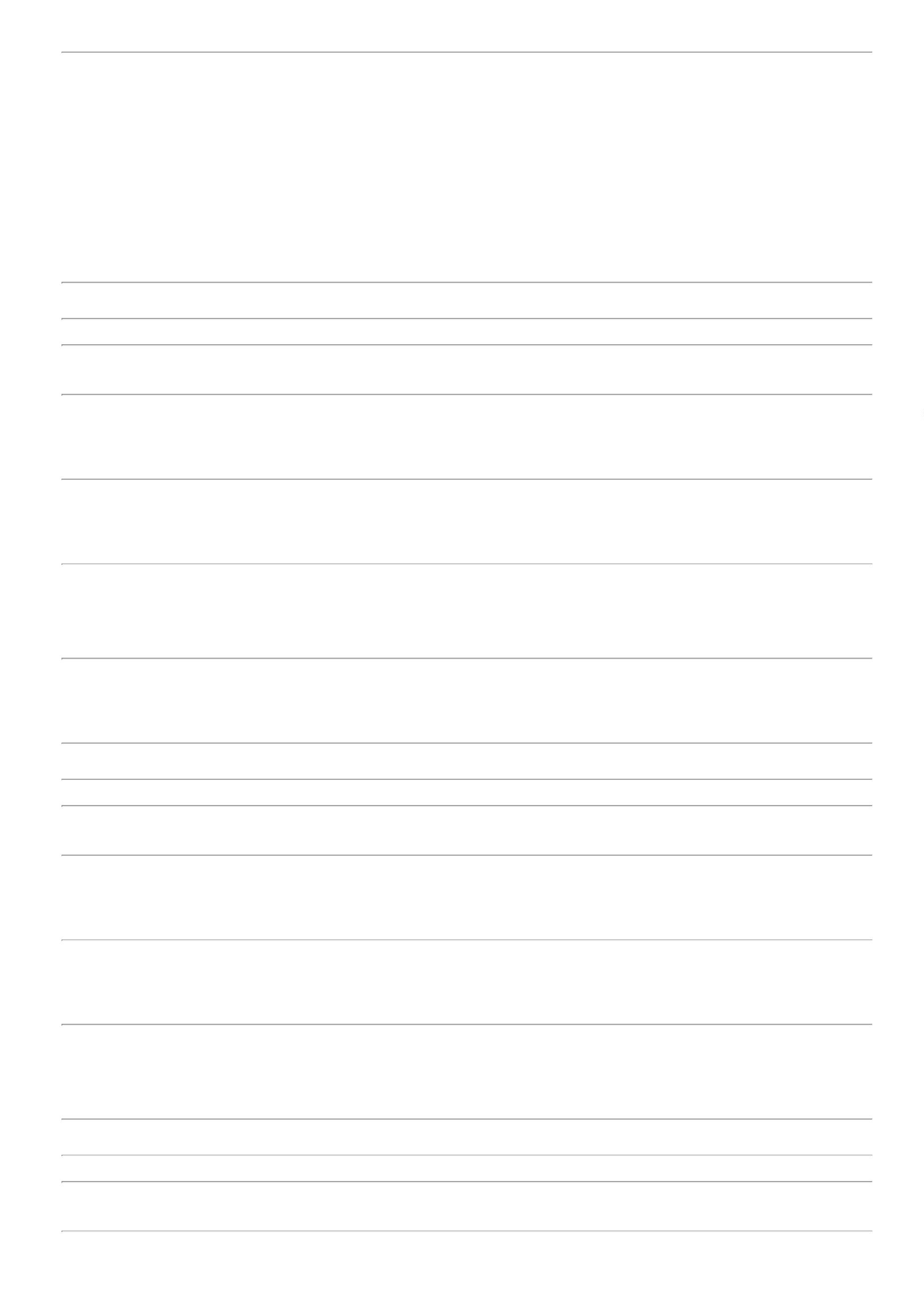 06/02/2023BionexoSOL INJ 200MG/MLFR 20ML - FRASCOAMB X 20 ML Medicamentos AMINOCAPROICOWERBRAN nãoatendem acondição dePereira DaCruzEireli - Me4G 200MG/ML0ML (IPSILON) /Marca: ZYDUSNIKKHO2pagamento/prazo.03/02/202315:04DaniellyEvelynPereira DaCruzDesc: PERMETRINA1% SOL 60MLLOCAO(PERMENATI) /Marca: NATIVITAPró-saúdeDistribuidora DeMedicamentosEireli - MePERMETRINASHAMPOO FRASCO 10801R$2,500012-NATIVITAFRASCO-R$ 0,00002 FrascoR$ 5,000060ML - FRASCO03/02/202315:04TotalParcial:R$1702.019.03.455,0000Total de Itens da Cotação: 16Total de Itens Impressos: 2TotalGeral:R$16.306,9300Clique aqui para geração de relatório completo com quebra de páginahttps://bionexo.bionexo.com/jsp/RelatPDC/relat_adjudica.jsp3/3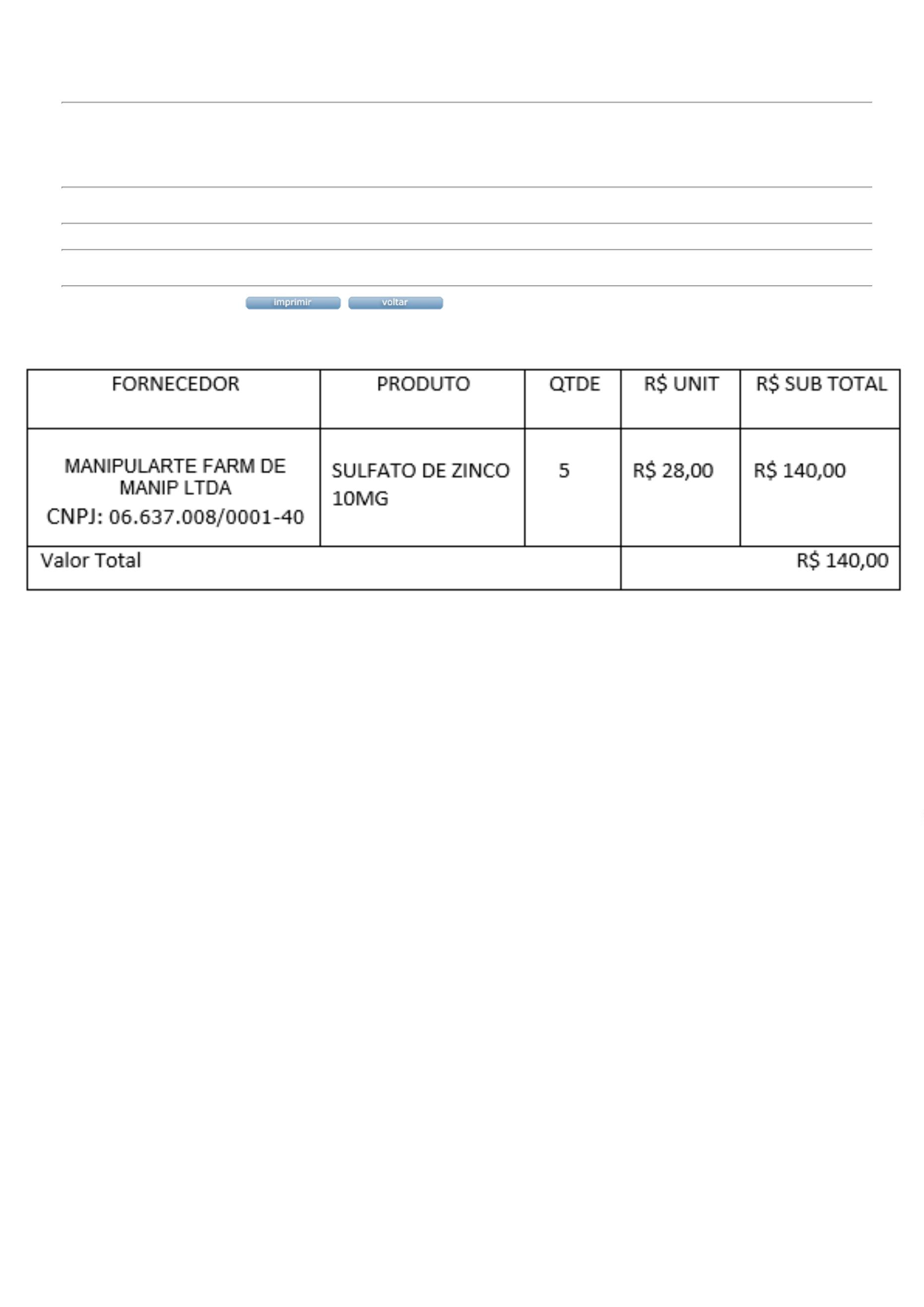 